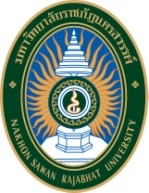 มหาวิทยาลัยราชภัฏนครสวรรค์แบบสำรวจความต้องการใช้พัสดุรายละเอียดการซื้อ – จ้าง ตามระเบียบกระทรวงการคลัง ว่าด้วยการจัดซื้อจัดจ้างและการบริหารพัสดุภาครัฐ พ.ศ.2560ข้าพเจ้า...................................................................................................สาขาวิชา....................................................................คณะ.................................................. มีความต้องการใช้พัสดุเพื่อใช้................................................................................................ตามรายละเอียดดังนี้ลงชื่อ................................................................... ผู้สำรวจความต้องการ	     ลงชื่อ........................................................................เจ้าหน้าที่(.......................................................)					    (......................................................)ได้พิจารณาแล้วเห็นสมควรจัดหาพัสดุดังกล่าว โดยให้ดำเนินการตามระเบียบกระทรวงการคลัง ว่าด้วยการจัดซื้อจัดจ้างและการบริหารพัสดุภาครัฐ พ.ศ.2560โดยวิธีการ  1. [    ] ประกาศเชิญชวนทั่วไป ด้วยวิธี   [    ] ตลาดอิเลคทรอนิกส์ (e-market)    [    ] ประกวดราคาอิเลคทรอนิกส์ (e-bidding)    	  2. [    ] คัดเลือก   		        3.  [    ] เฉพาะเจาะจงเนื่องจาก................................................................ปฏิบัติตามระเบียบกระทรวงการคลัง ว่าด้วยการจัดซื้อจัดจ้างและการบริหารพัสดุภาครัฐ พ.ศ.2560เห็นควรพิจารณา   [    ] อนุมัติ				[    ]  ไม่อนุมัติ เพราะ......................................................................			ลงชื่อ...............................................หัวหน้าเจ้าหน้าที่			        (  นางสุประวีณ์  สิทธิอัครานนท์  )เห็นสมควรอนุมัติ  โดยใช้เงิน     [    ] งปม.            [    ] บกศ.           [    ] กศ.บป.       รหัส................................................................................ เงินคงเหลือ.......................................................บาท จ่ายครั้งนี้.................................................บาท คงเหลือ.........................................................บาท		ลงชื่อ................................................รองคณบดีฝ่ายบริหาร		         ( ผศ.กรรณิการ์  มิ่งเมือง)โดยให้บุคคลต่อไปนี้เป็นคณะกรรมการซื้อหรือจ้างวิธีเฉพาะเจาะจง		บุคคลต่อไปนี้เป็นคณะกรรมการตรวจรับพัสดุ	1......................................................................................			1...................................................................... ประธานกรรมการ2......................................................................................			2...................................................................... กรรมการ	3......................................................................................			3...................................................................... กรรมการ		ลงชื่อ..................................................		  ( ผศ.ดร.สิปปวิชญ์กร  สิทธิอัครานนท์ )	คณบดีคณะเทคโนโลยีการเกษตรและเทคโนโลยีอุตสาหกรรม			ปฏิบัติราชการแทนอธิการบดีมหาวิทยาลัยราชภัฏนครสวรรค์ลำดับที่รายการชนิด/ขนาด/ลักษณะปริมาณงานที่จะซื้อ-จ้างราคากลางหรือราคาซื้อหลังสุดขอดำเนินการครั้งนี้ขอดำเนินการครั้งนี้ขอดำเนินการครั้งนี้ลำดับที่รายการชนิด/ขนาด/ลักษณะปริมาณงานที่จะซื้อ-จ้างหน่วยละจำนวนหน่วยหน่วยละจำนวนเงินภาษีมูลค่าเพิ่ม (Vat)……..……..จำนวน...........................................................................................................................................บาท (ตัวอักษร)ภาษีมูลค่าเพิ่ม (Vat)……..……..จำนวน...........................................................................................................................................บาท (ตัวอักษร)ภาษีมูลค่าเพิ่ม (Vat)……..……..จำนวน...........................................................................................................................................บาท (ตัวอักษร)ภาษีมูลค่าเพิ่ม (Vat)……..……..จำนวน...........................................................................................................................................บาท (ตัวอักษร)ภาษีมูลค่าเพิ่ม (Vat)……..……..จำนวน...........................................................................................................................................บาท (ตัวอักษร)ภาษีมูลค่าเพิ่ม (Vat)……..……..จำนวน...........................................................................................................................................บาท (ตัวอักษร)ภาษีมูลค่าเพิ่ม (Vat)……..……..จำนวน...........................................................................................................................................บาท (ตัวอักษร)ภาษีมูลค่าเพิ่ม (Vat)……..……..จำนวน...........................................................................................................................................บาท (ตัวอักษร)ภาษีมูลค่าเพิ่ม (Vat)……..……..จำนวน...........................................................................................................................................บาท (ตัวอักษร)ภาษีมูลค่าเพิ่ม (Vat)……..……..จำนวน...........................................................................................................................................บาท (ตัวอักษร)